The Gods and Goddesses of Ancient Greece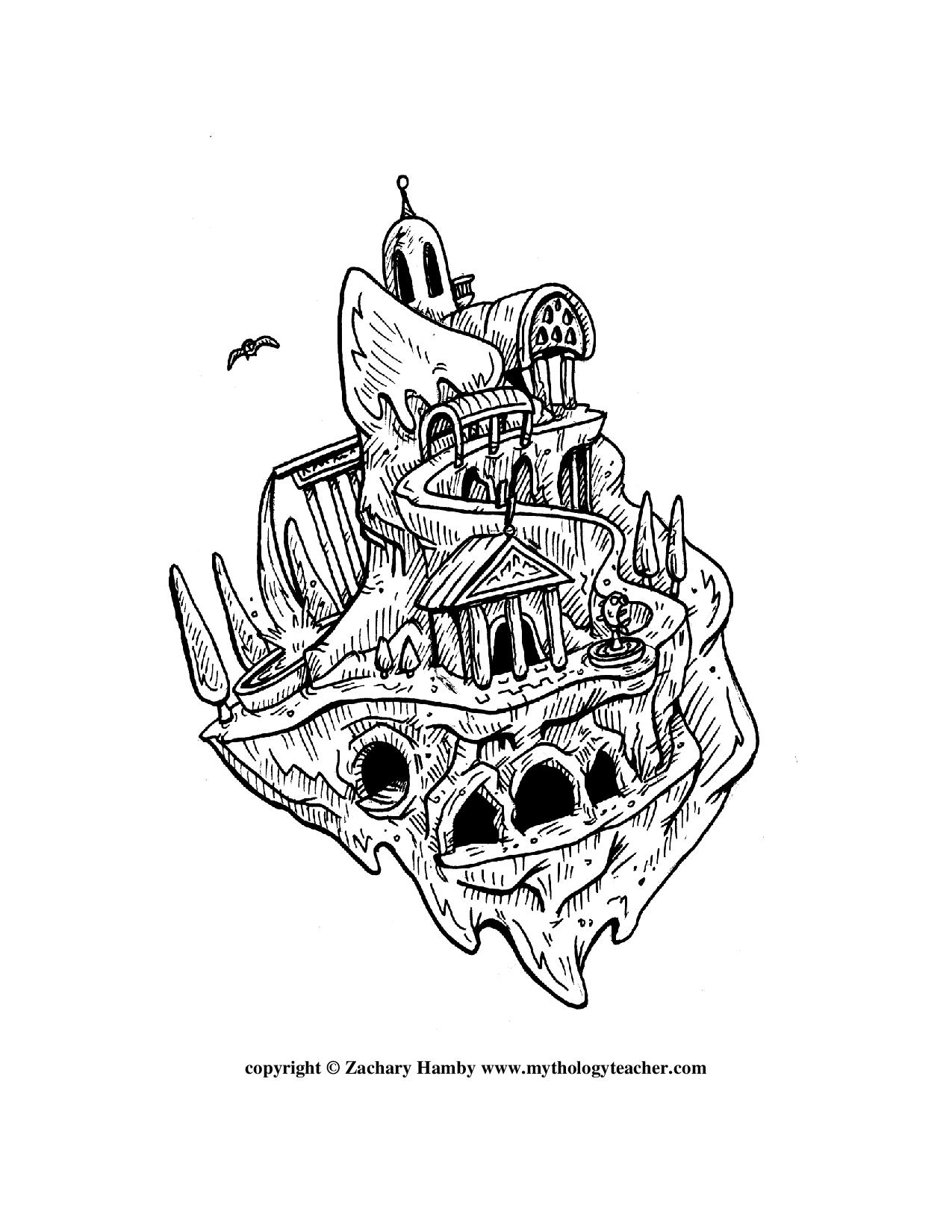 Mount OlympusWhat is it?home of the godsoriginally thought to be a real mountain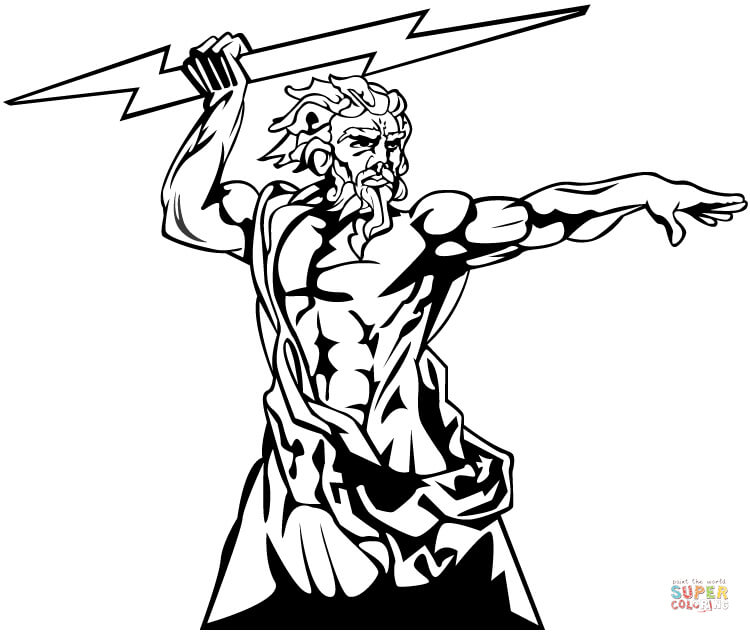 ZeusRoman Name: JupiterGod of: the sky/Supreme Ruler of the GodsParents: Chronos and RheaSpouse: HeraOne Fact: defeated Chronos as the previous ruler of the worldHera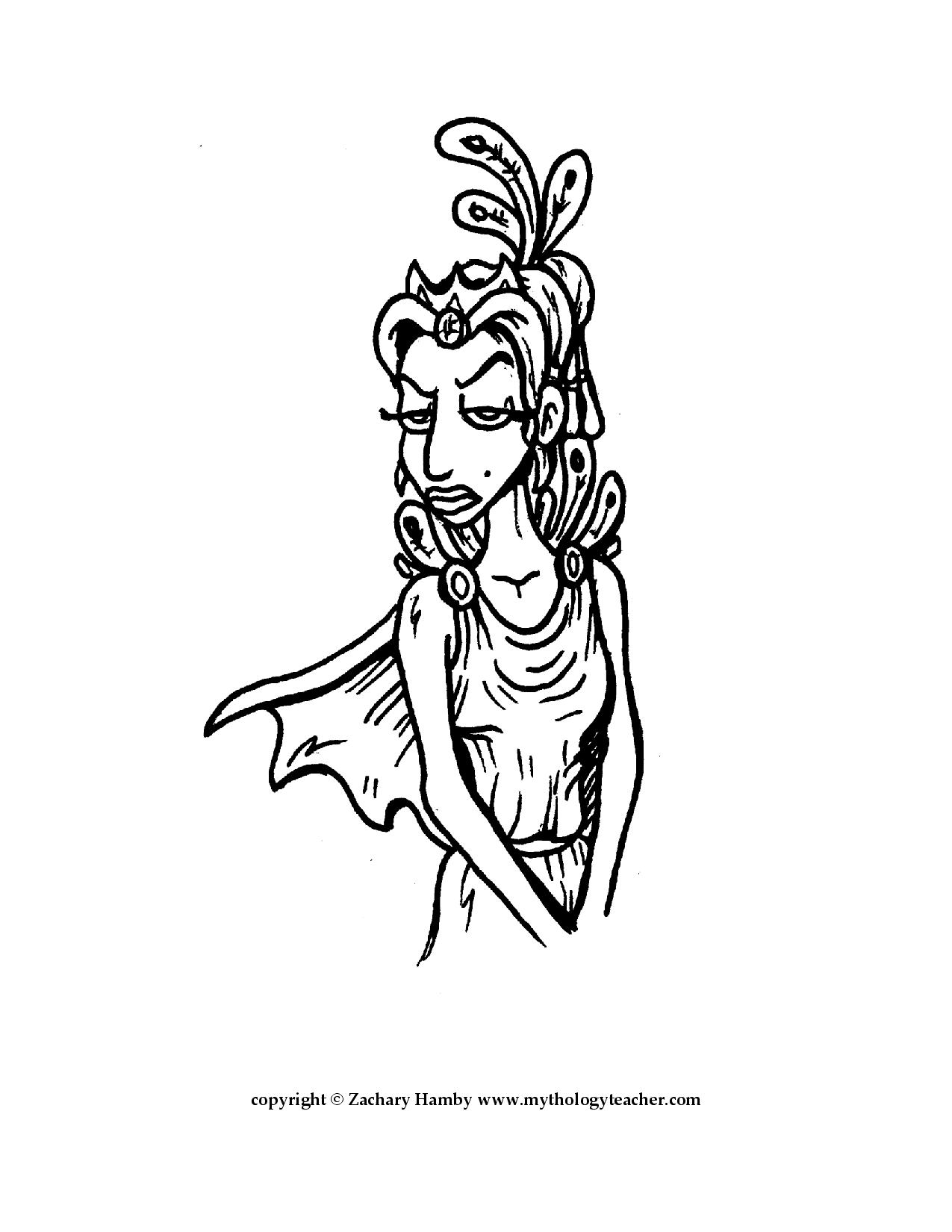 Roman Name: JunoGoddess of: women, marriage, family, and childbirthParents: Chronos and RheaSpouse: ZeusOne Fact: very jealous of Zeus’ numerous lovers and illegitimate children and sought to torture them.Hades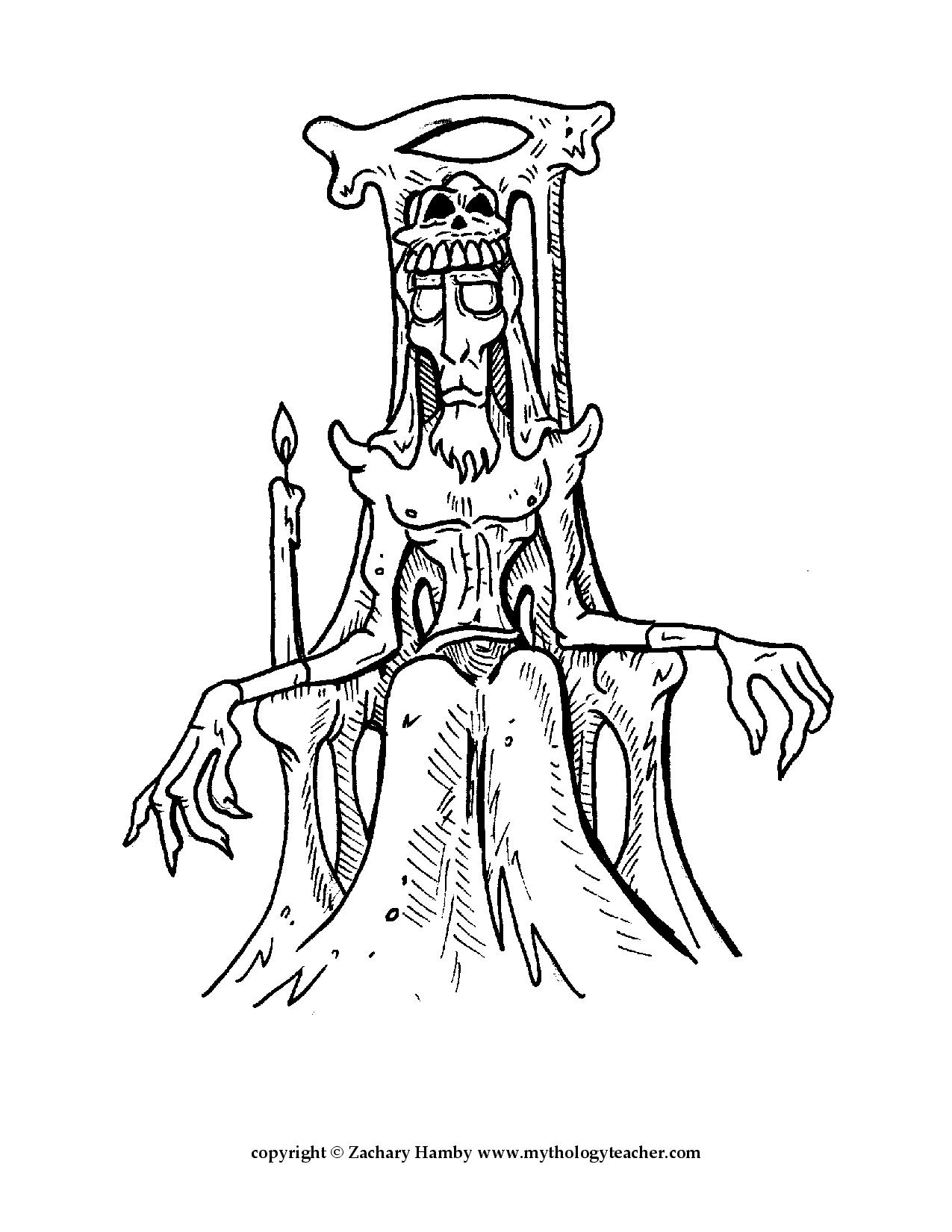 Roman Name: PlutoGod of: the Underworld/the deadParents: Chronos and RheaSpouse: PersephoneOne Fact: He was the first son of Chronos and Rhea, but the last to be regurgitated, so he is considered the youngest brother.Poseidon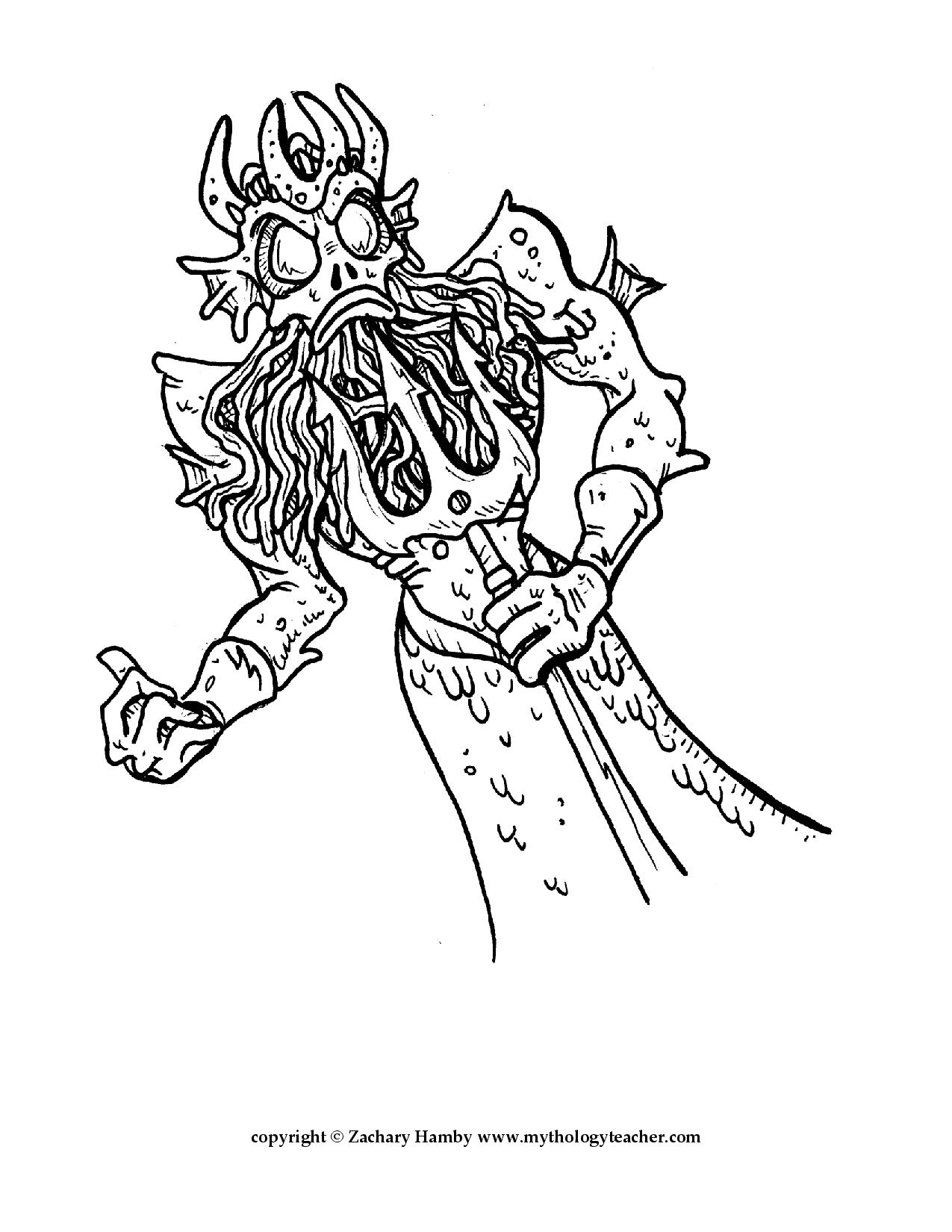 Roman Name: NeptuneGod of: the sea, other waters, earthquakes, and of horsesParents: Chronos and RheaSpouse: AmphitriteOne Fact: created horses, which is why he is the god of them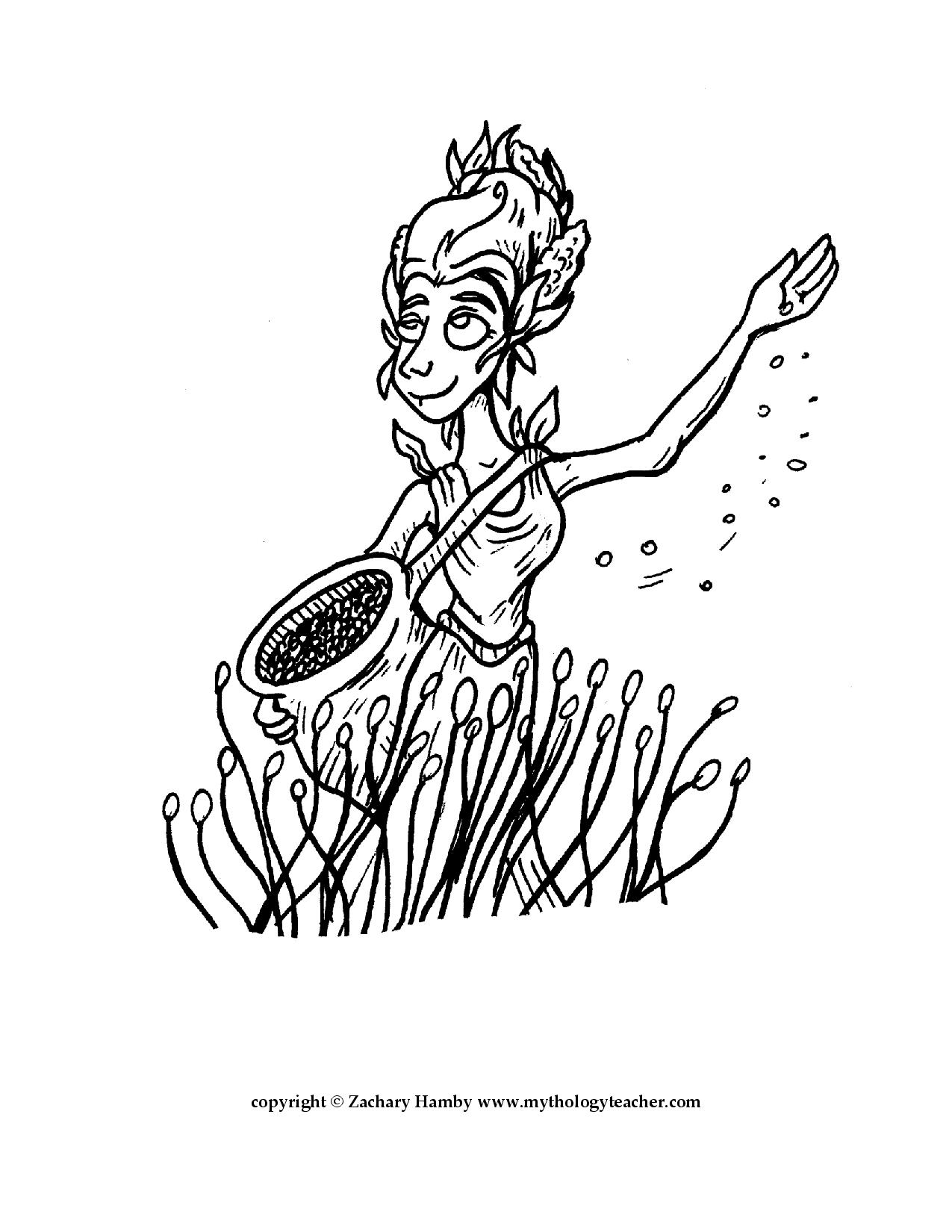 DemeterRoman Name: CeresGoddess of: harvest, and agricultureParents: Chronos and RheaSpouse: n/a, but had a daughter named PersephoneOne Fact: her moods affect the seasons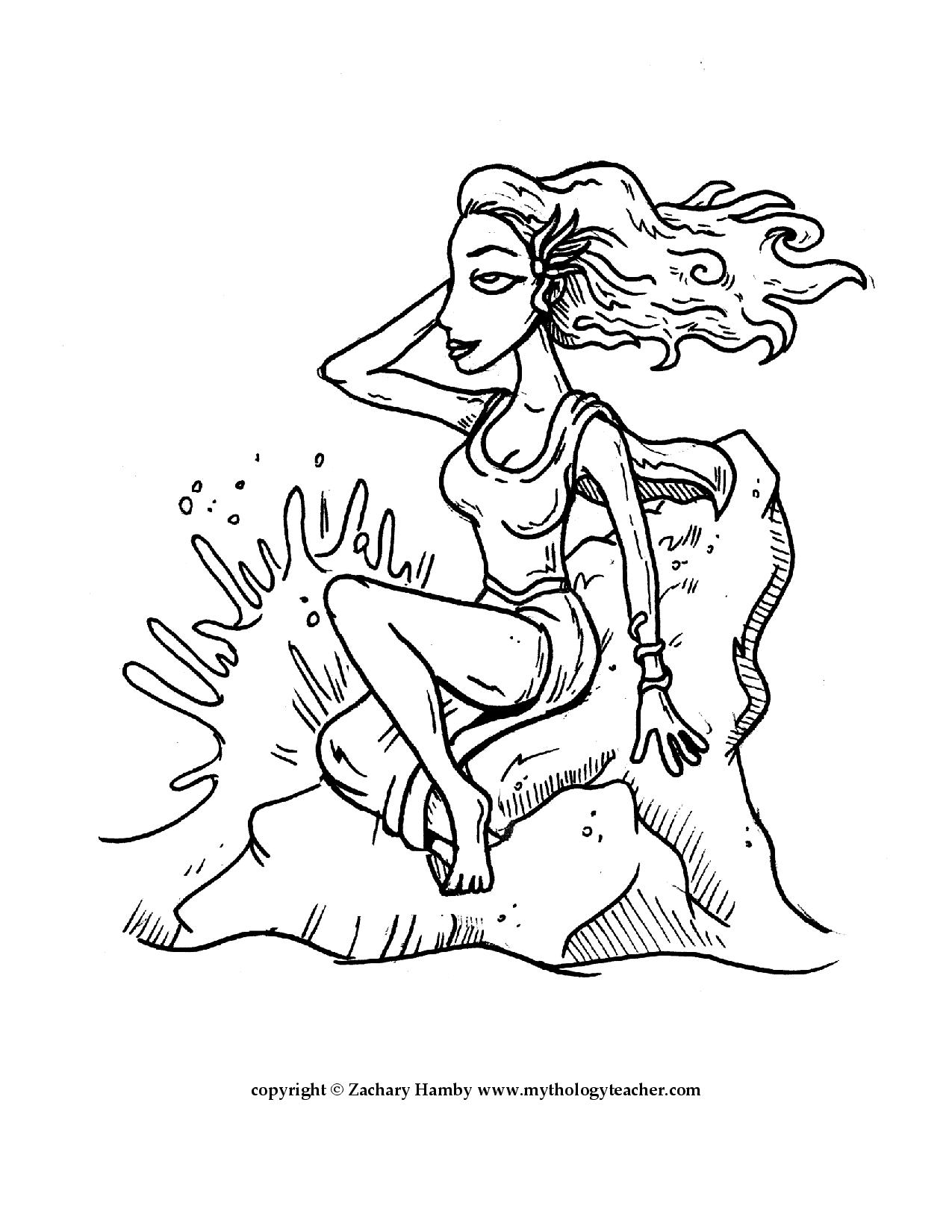 AphroditeRoman Name: VenusGoddess of: love, beauty, pleasure and procreationSpouse: HephaestusOne Fact: her major symbols include myrtles, roses, doves, sparrows, and swans.HestiaRoman Name: VestaGoddess of: hearth, home, architecture, domesticity, the state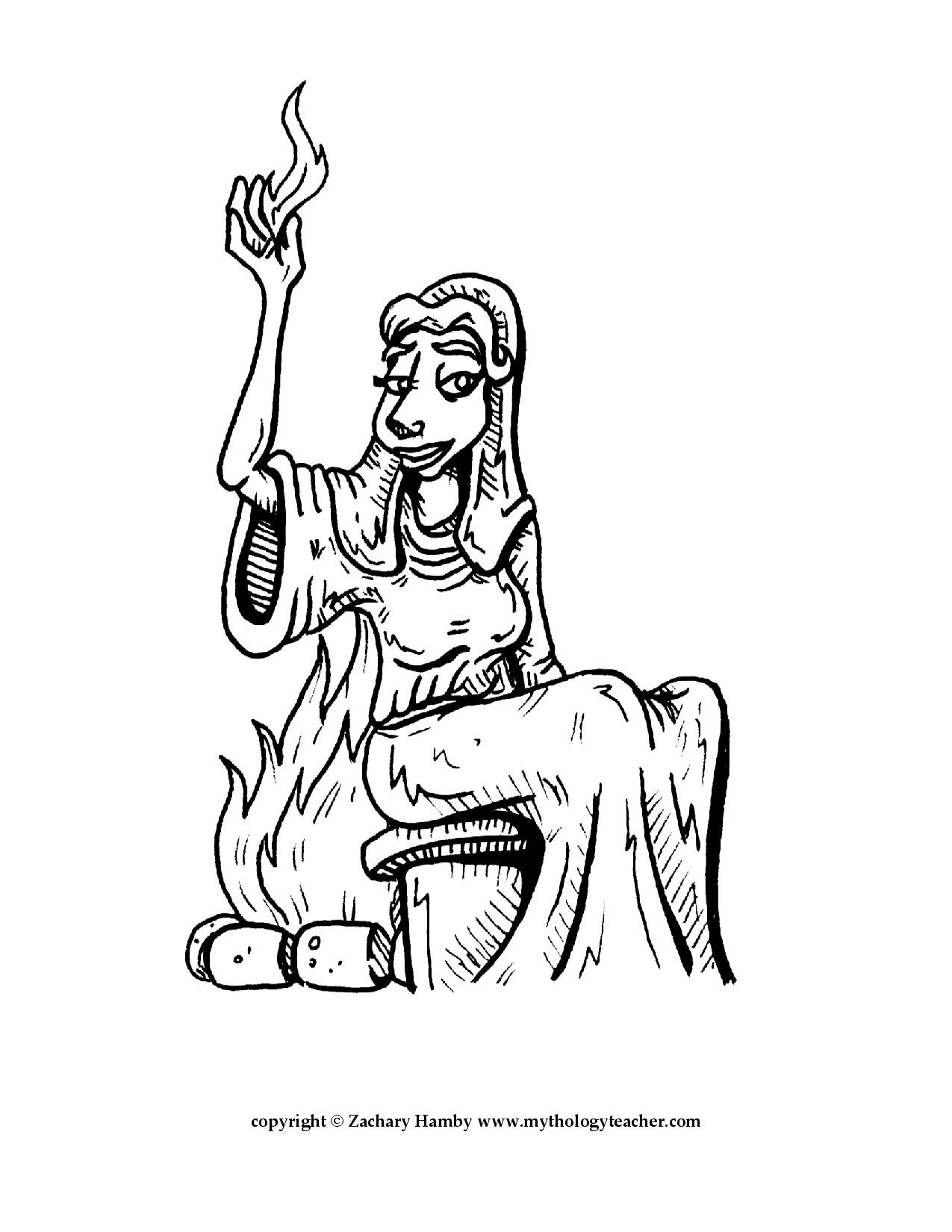 Parents: Chronos and RheaOne Fact: first born daughter of Chronos and Rhea and the last to be regurgitated so was considered the youngest sister.Ares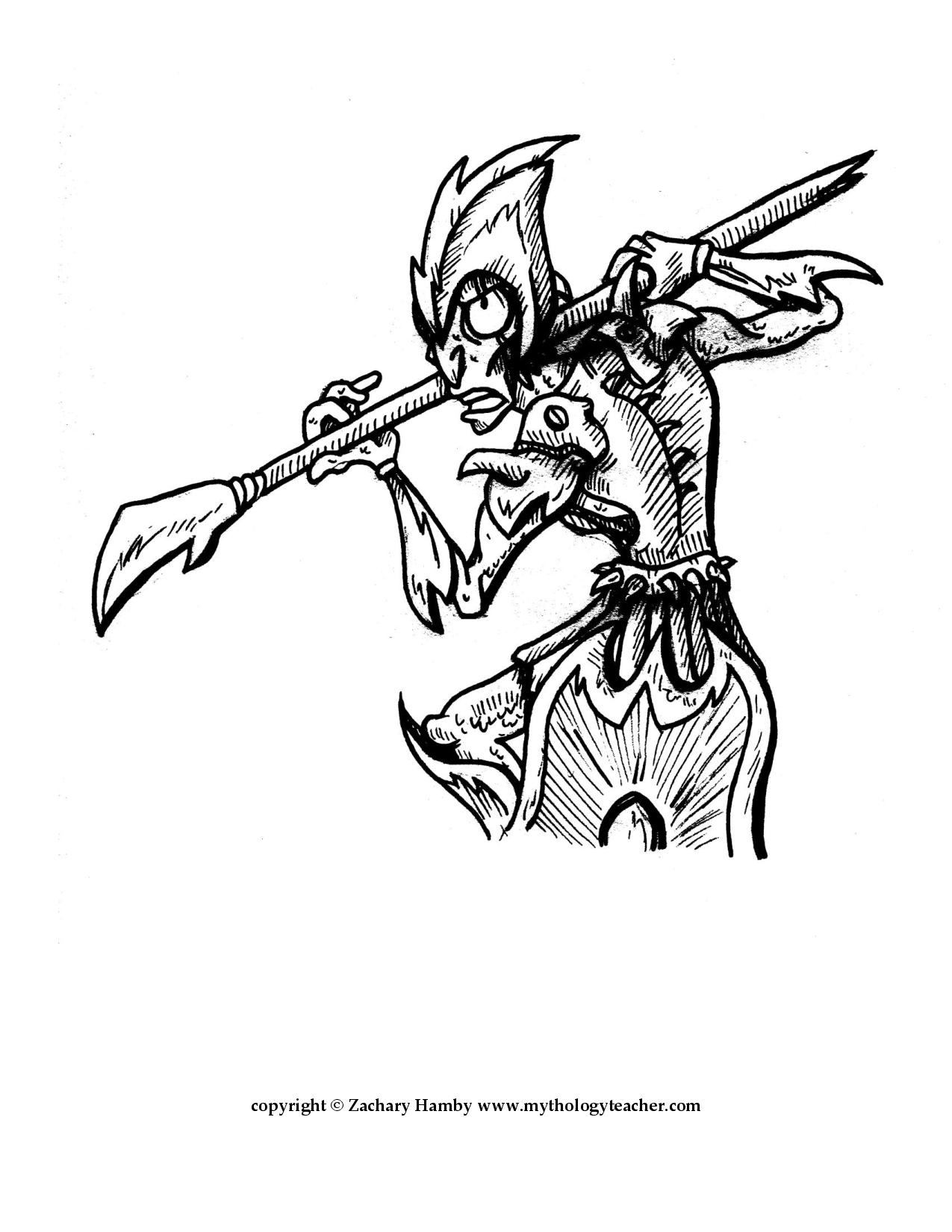 Roman Name: MarsGod of: warParents: Zeus and HeraOne Fact: none of the gods liked him very much, and Zeus even tells him that he is the god most hateful to him in The Iliad.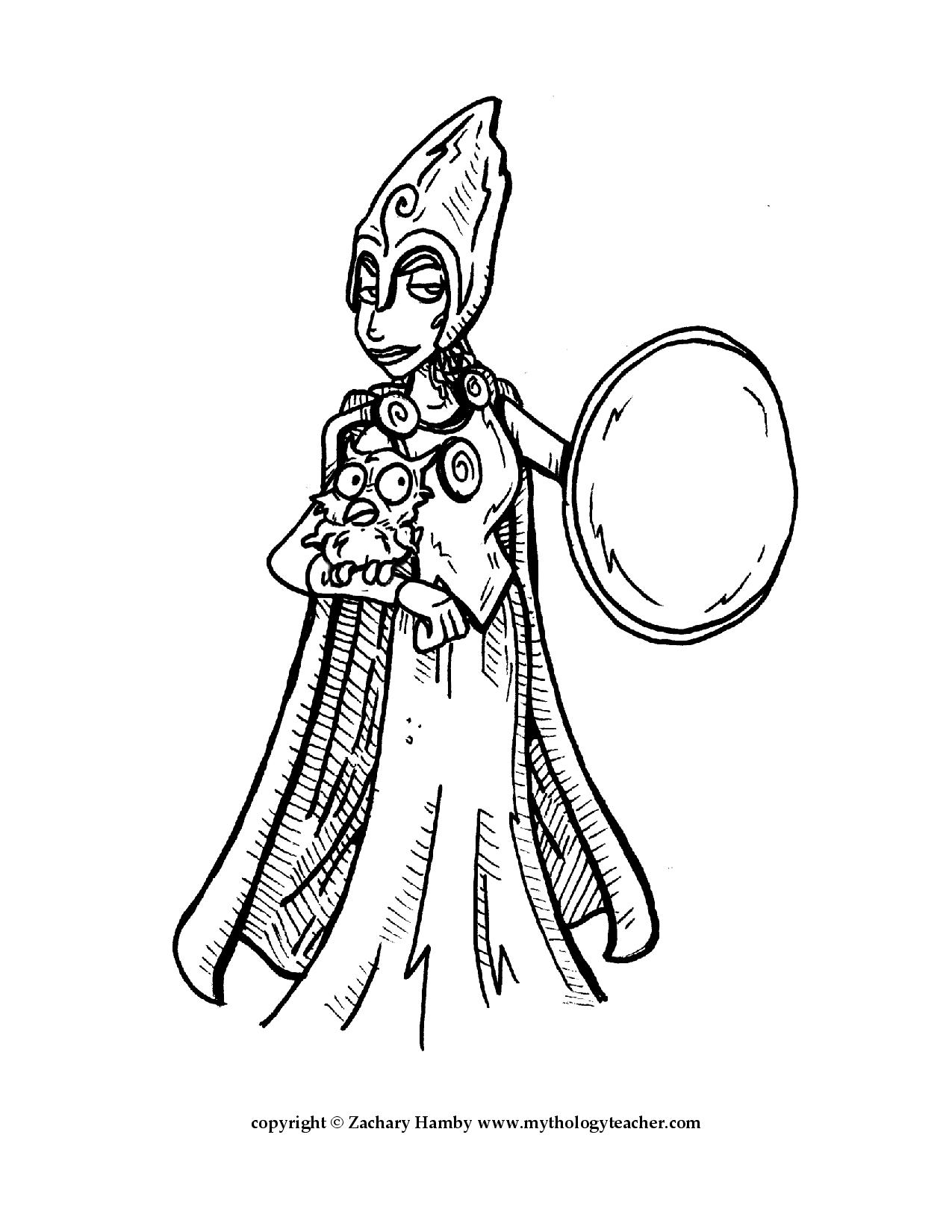 AthenaRoman Name: MinervaGoddess of: wisdom, handicraft, and warfareParents: ZeusOne Fact: patron goddess of the city of Athens, winning this role in a competition with Poseidon.  She created the olive tree.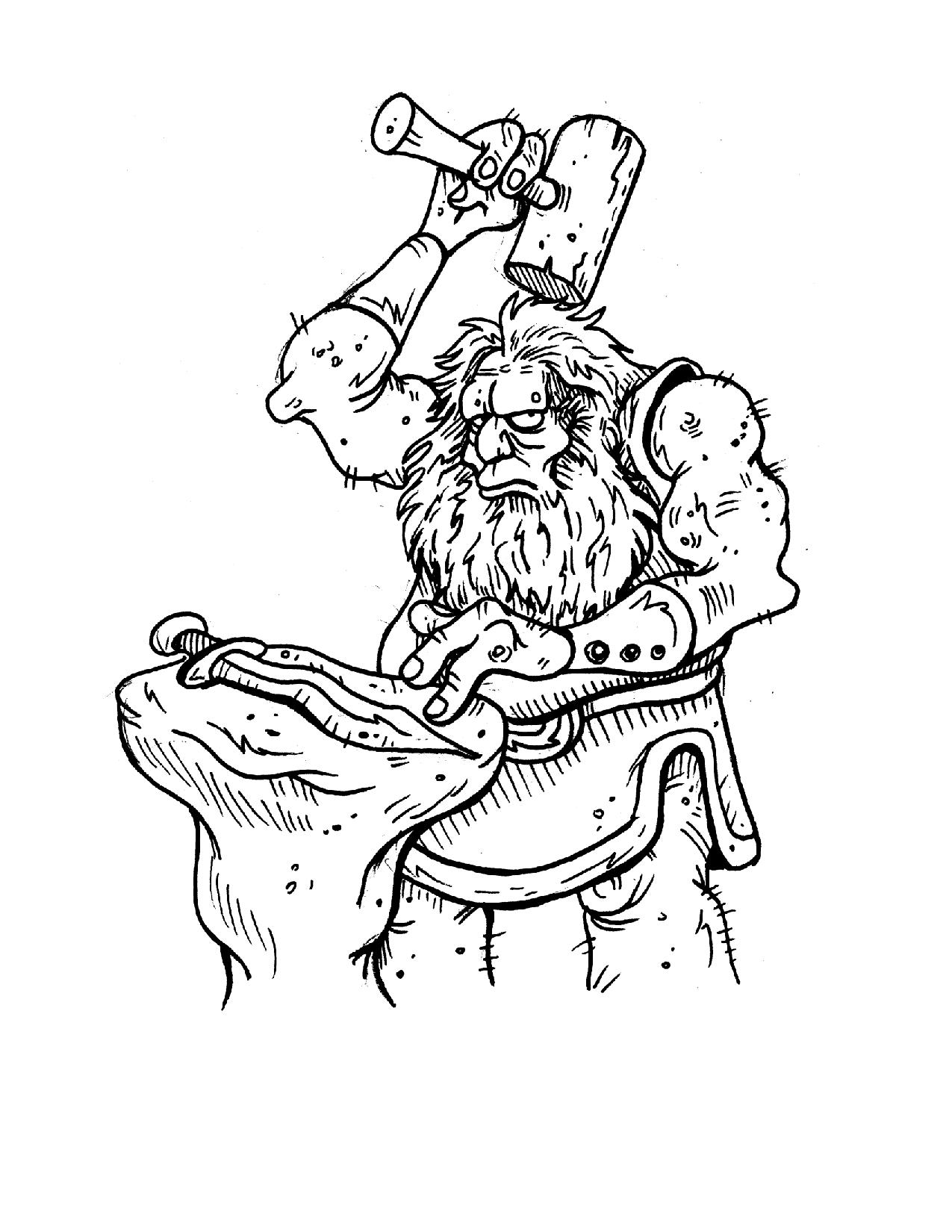 HephaestusRoman Name: VulcanGod of: blacksmiths, metalworking, carpenters, craftsmen, artisans, sculptors, metallurgy, fire, volcanoesParents: Zeus and Hera, or just HeraSpouse: AphroditeOne Fact: was rejected for his ugliness and deformity and thrown off Mount Olympus and down to Earth, where he learned his craft.Hebe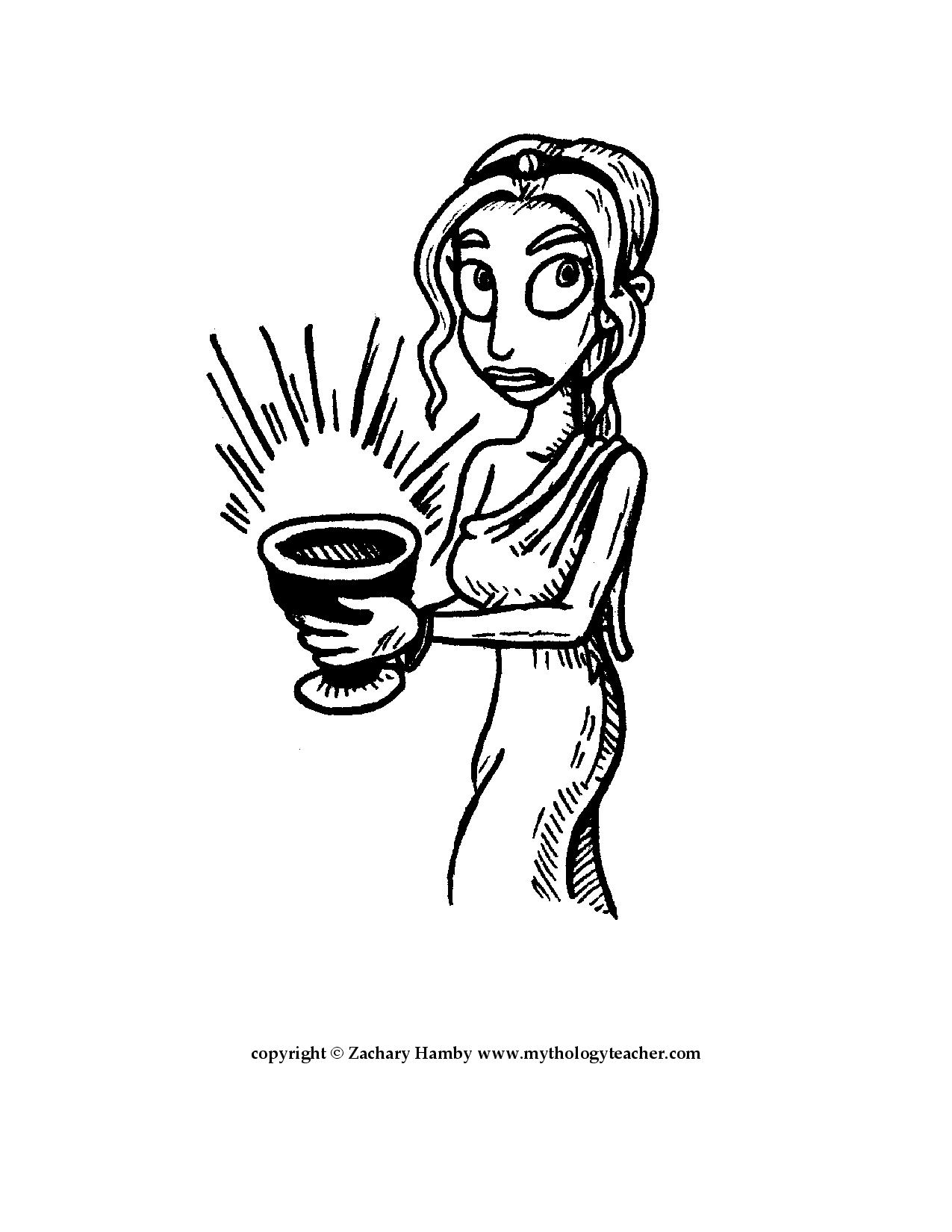 Roman Name: JuventasRole: cupbearer to the Gods, served them nectar and ambrosiaParents: Hera and ZeusSpouse: HeraclesOne Fact: supposed to have the power to give eternal youthApollo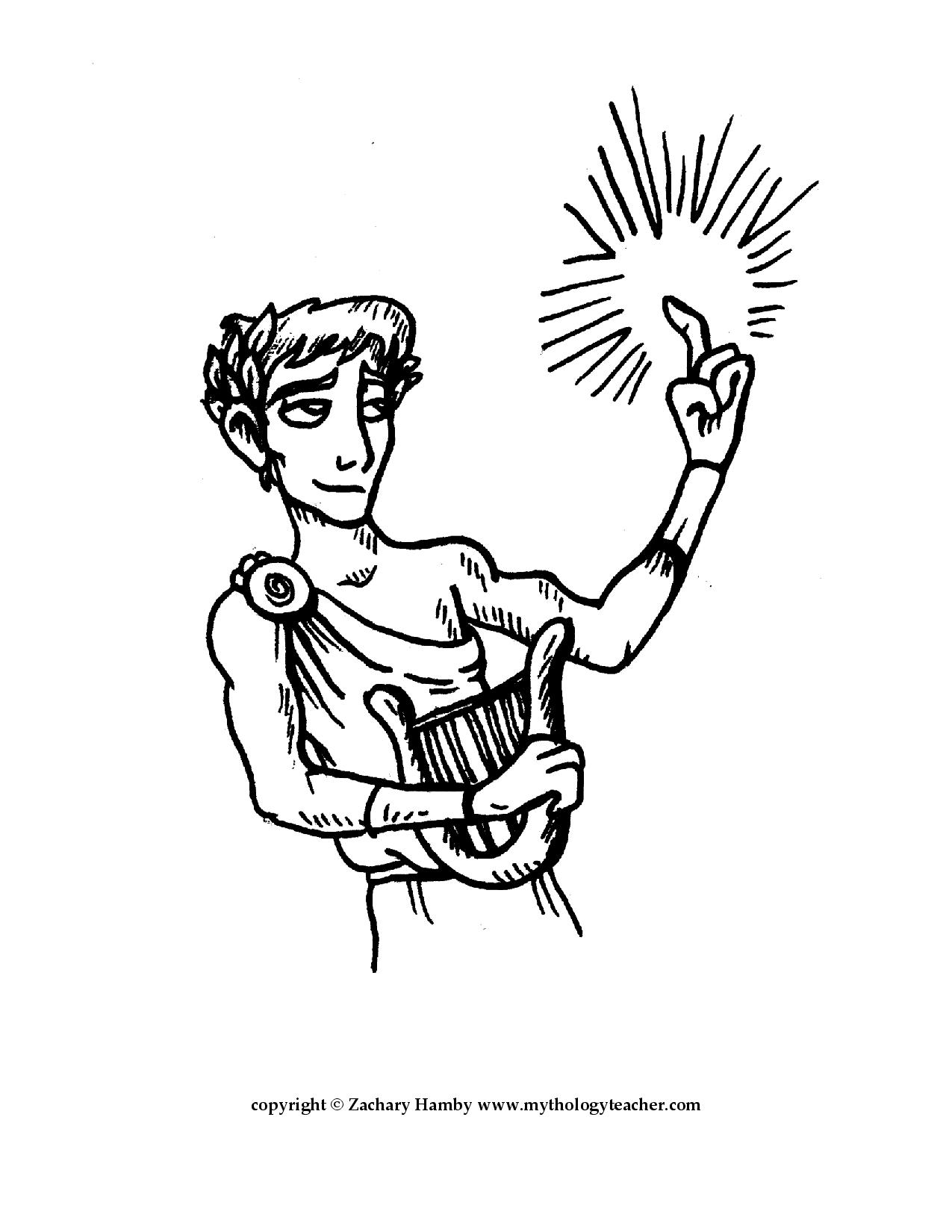 Roman Name: ApolloGod of: music, truth, prophecy, healing, the sun, light, plague, poetry, and moreParents: Zeus and LetoOne Fact: twin sister=Artemis, was the patron of Delphi where his oracle was quite popularArtemis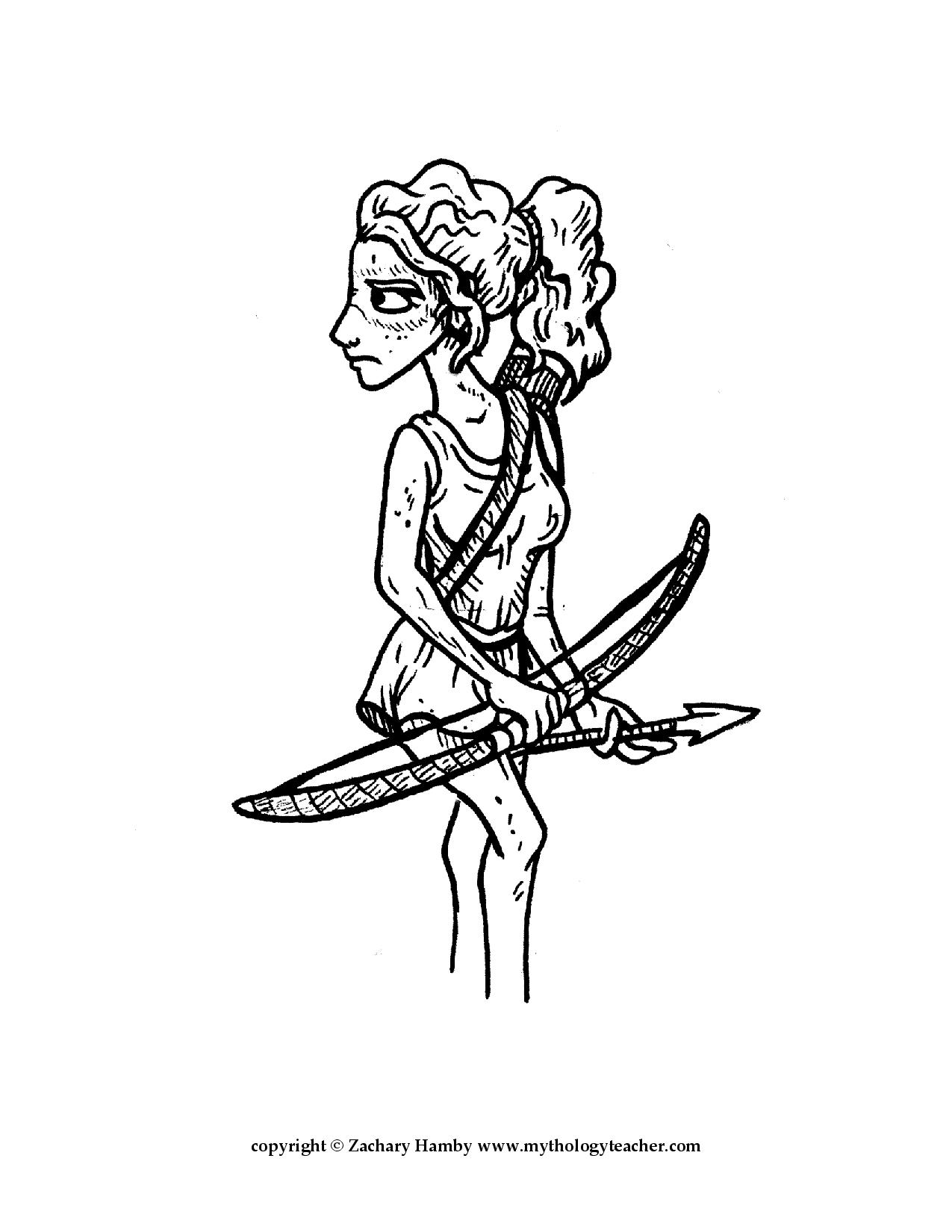 Roman Name: DianaGoddess of: the hunt, wild animals, wilderness, childbirth, virginity, protector of young girlsParents: Zeus and LetoOne Fact: older twin sister to Apollo, the deer and the cypress are sacred to her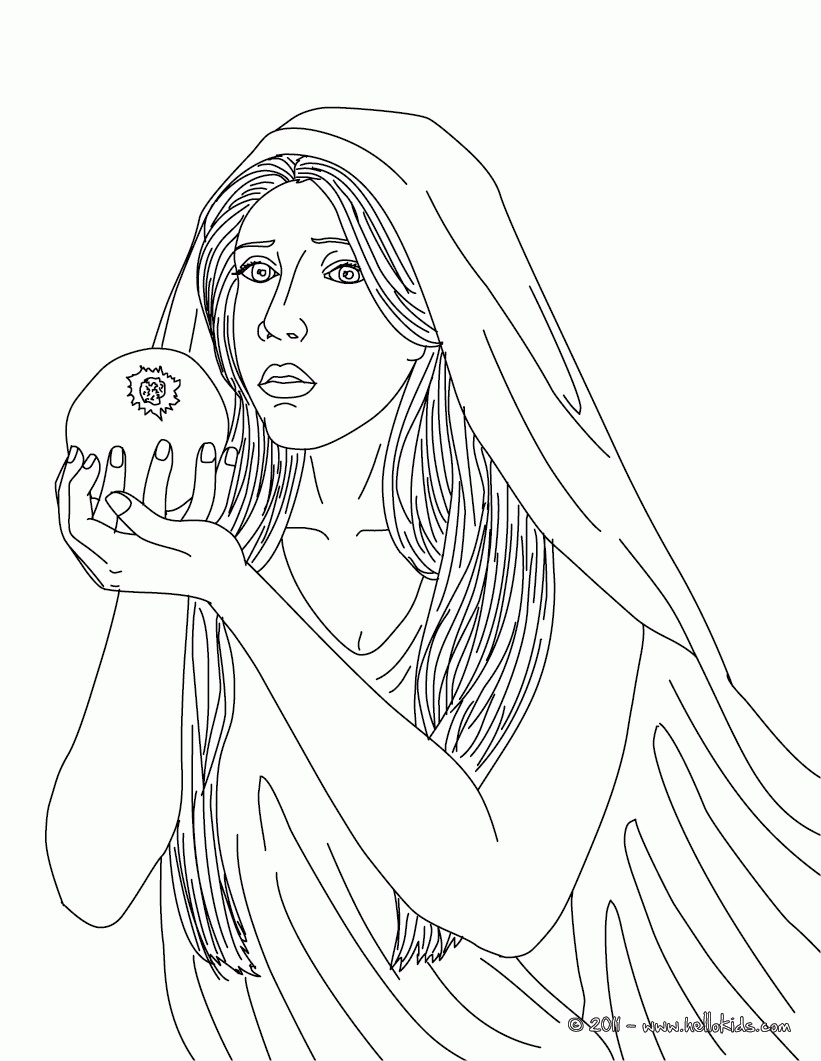 PersephoneRoman Name: ProserpineGoddess of: spring and vegetationParents: Zeus and DemeterSpouse: HadesOne Fact: Her marriage to Hades serves as the origin story for seasons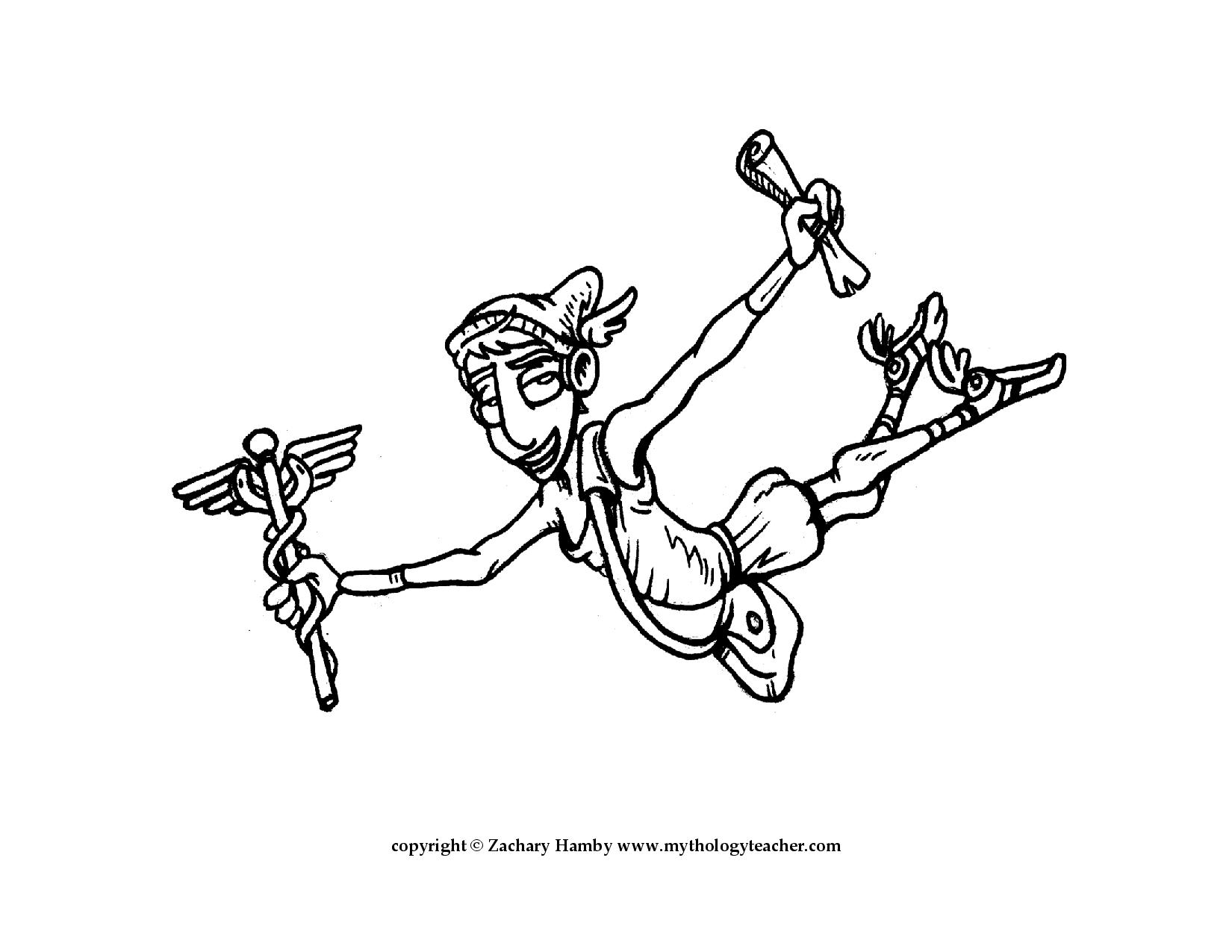 HermesRoman Name: MercuryGod of: messengers, boundaries/transgression of boundaries, patron of herdsmen, thieves, graves, and heralds.Parents: Zeus and MaiaOne Fact: his main symbol is the caduceusDionysus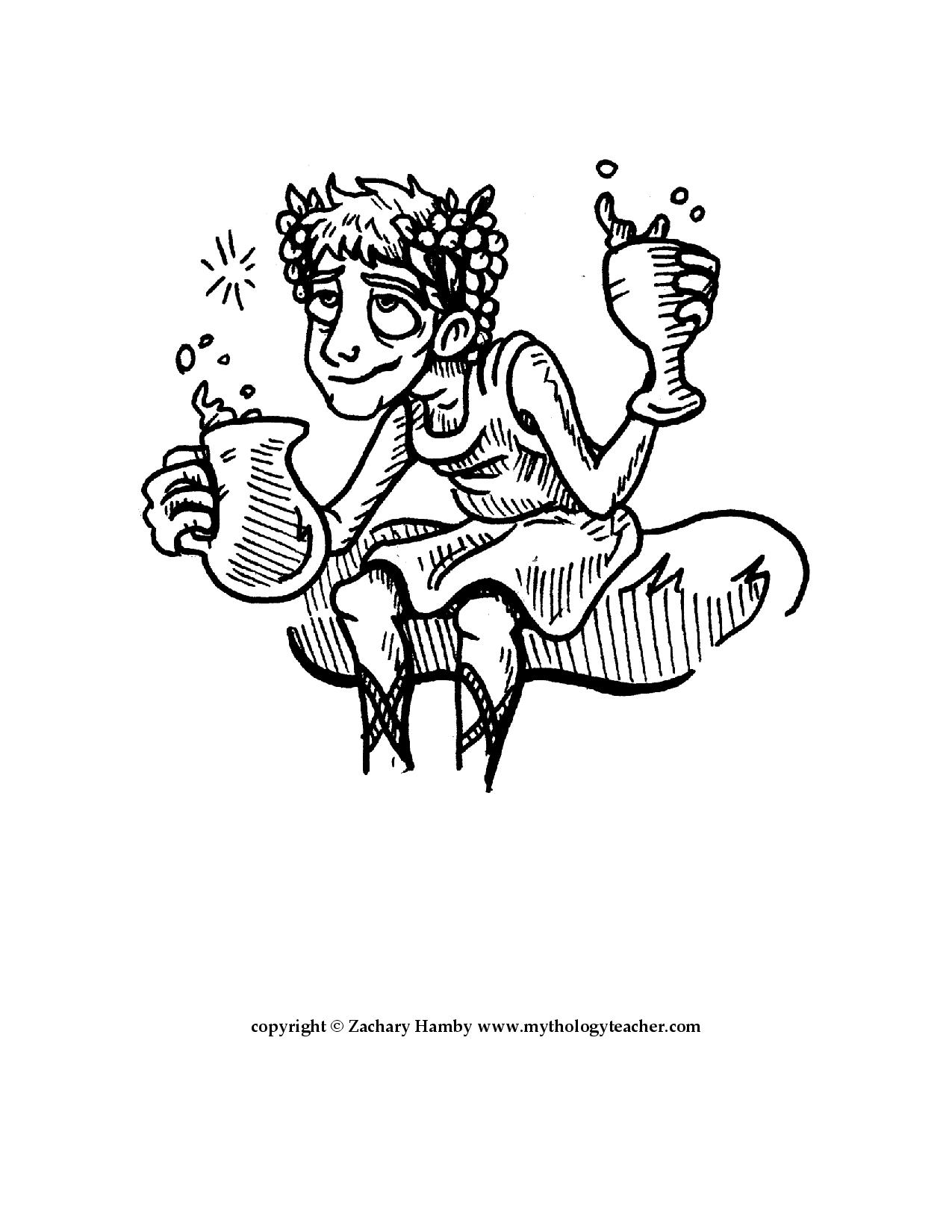 Roman Name: BacchusGod of: vine and wineParents: Zeus and a mortal womanOne Fact: he is a two sided god: gentle planter vs violent partierEros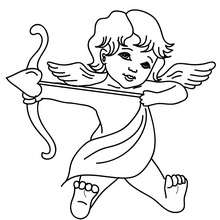 Roman Name: CupidGod of: love, passion, and fertilityParents: Aphrodite (dad was either Zeus, Ares, or Hermes)One Fact: had arrows that made people fall in lovePan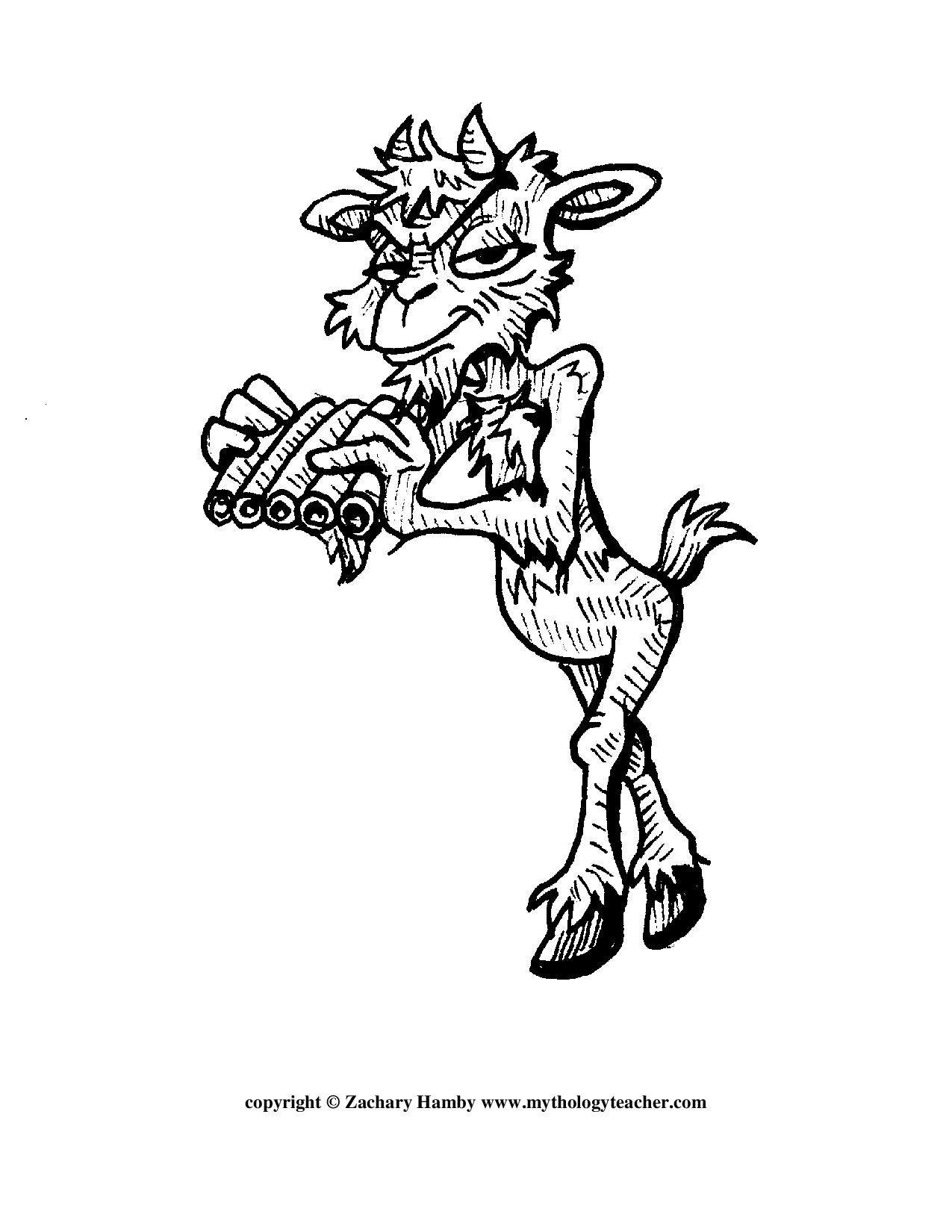 God of: woodlands and shepherdsParents: Hermes and a nymphOne Fact: plays reed pipes made from a transformed nymph he once loved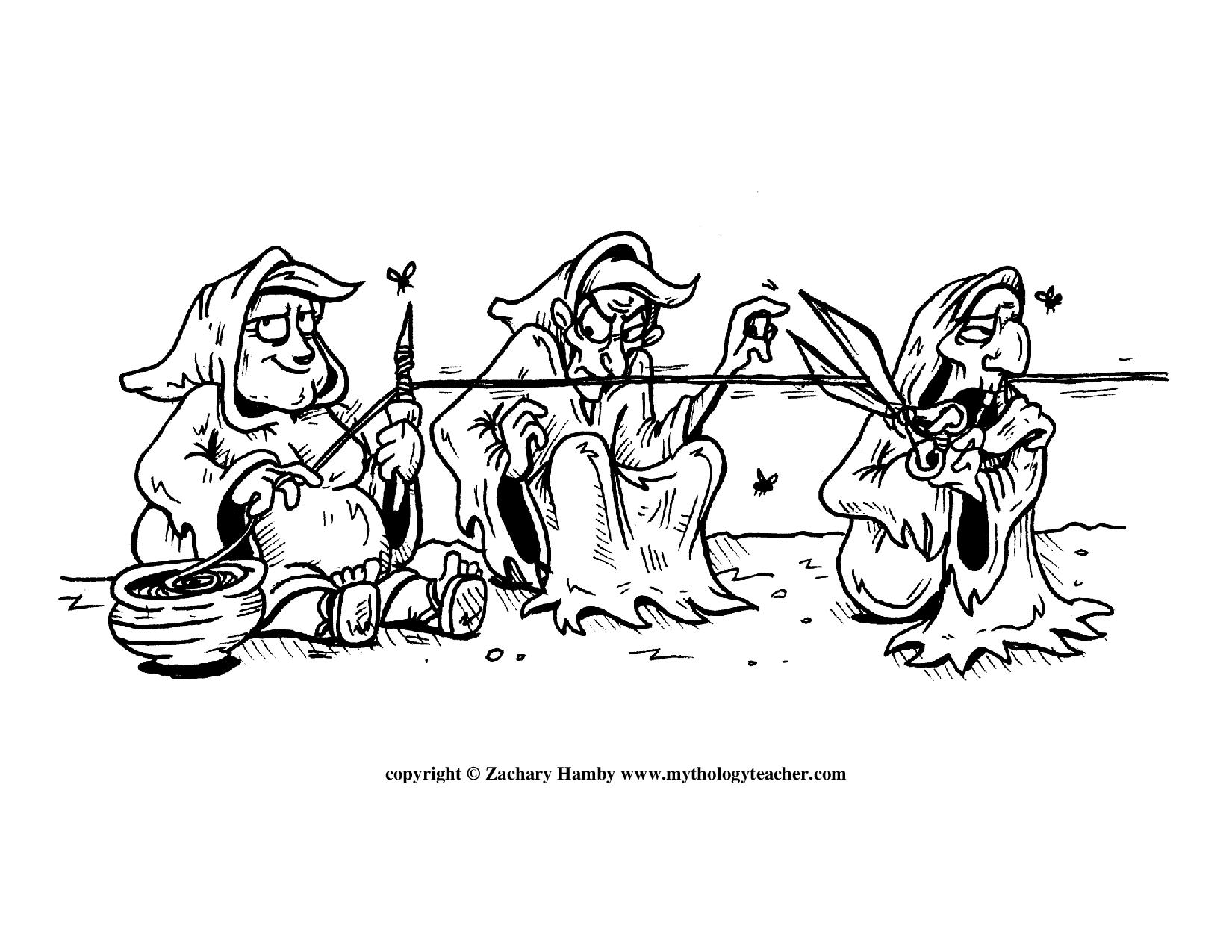 The FatesFate 1: spins the thread of lifeFate 2: measures out its lengthFate 3: cuts the thread looseThe ErinyesRoman Name: the FuriesOne Fact: job is to torment people who murder a family memberChiron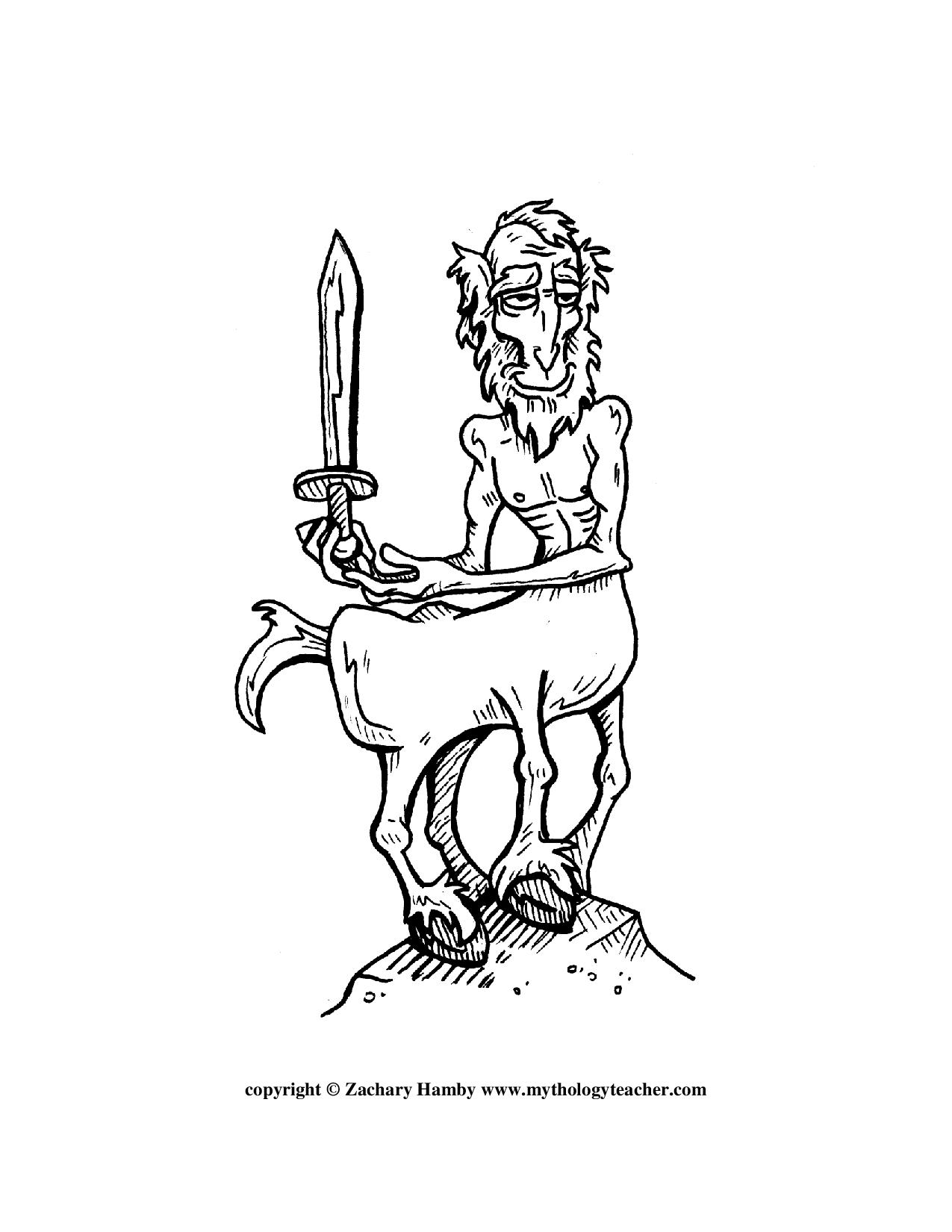 What is he? A centaurOne Fact: trained many Greek heroes.King AeolusLord of the windsCharybdisGigantic whirlpool that sucks ships down to their doomScyllaA many headed monster that lives attached to a rock in the middle of the oceanThe MusesNine eternal creatures that inspire every form of artPegasusWinged horse that sprang from the blood of MedusaHarpiesBeasts with the head of a woman and the body of a birdHeliosGod of the sun, drives his glowing chariot across the sky every dayIris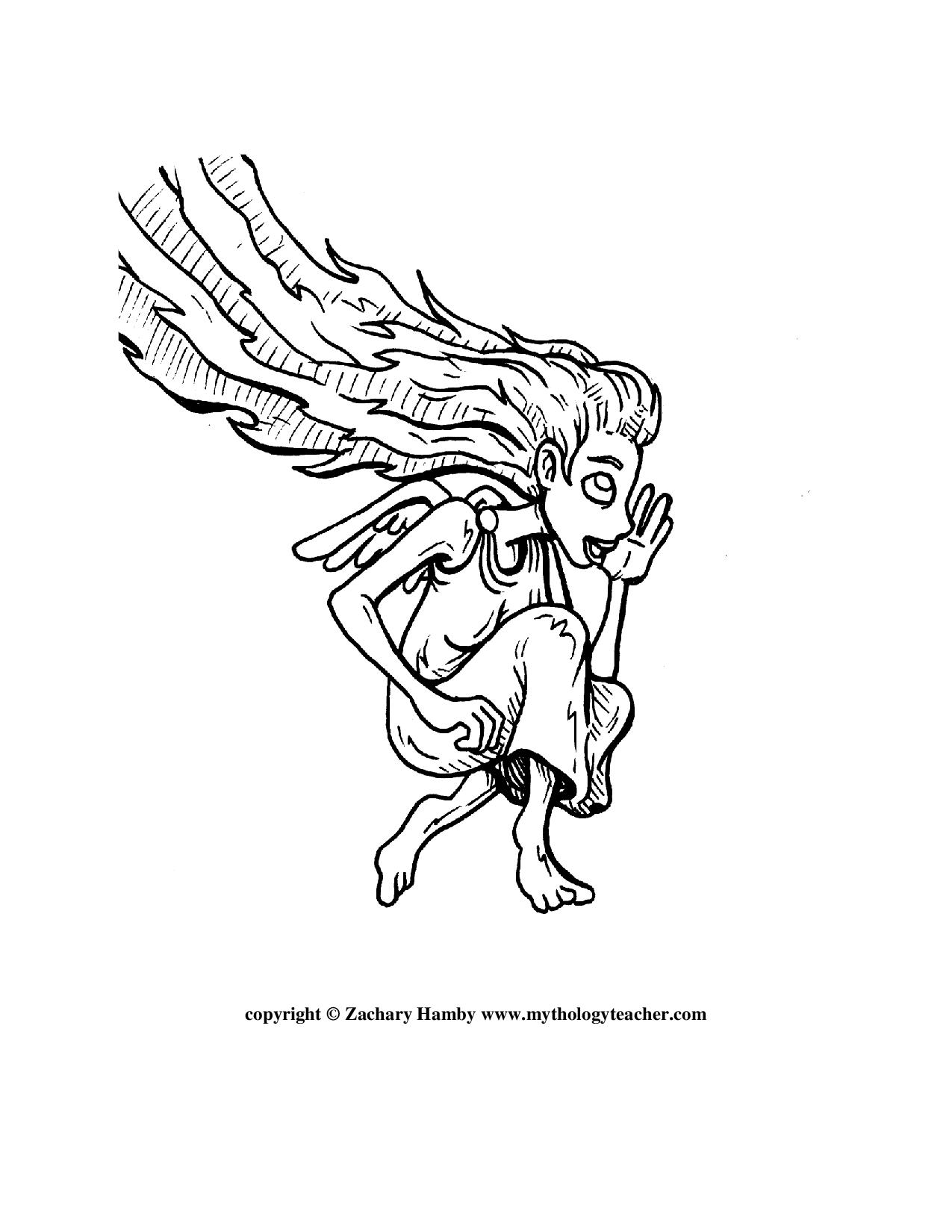 Goddess of: the rainbowOne Fact: the secondary messenger of the gods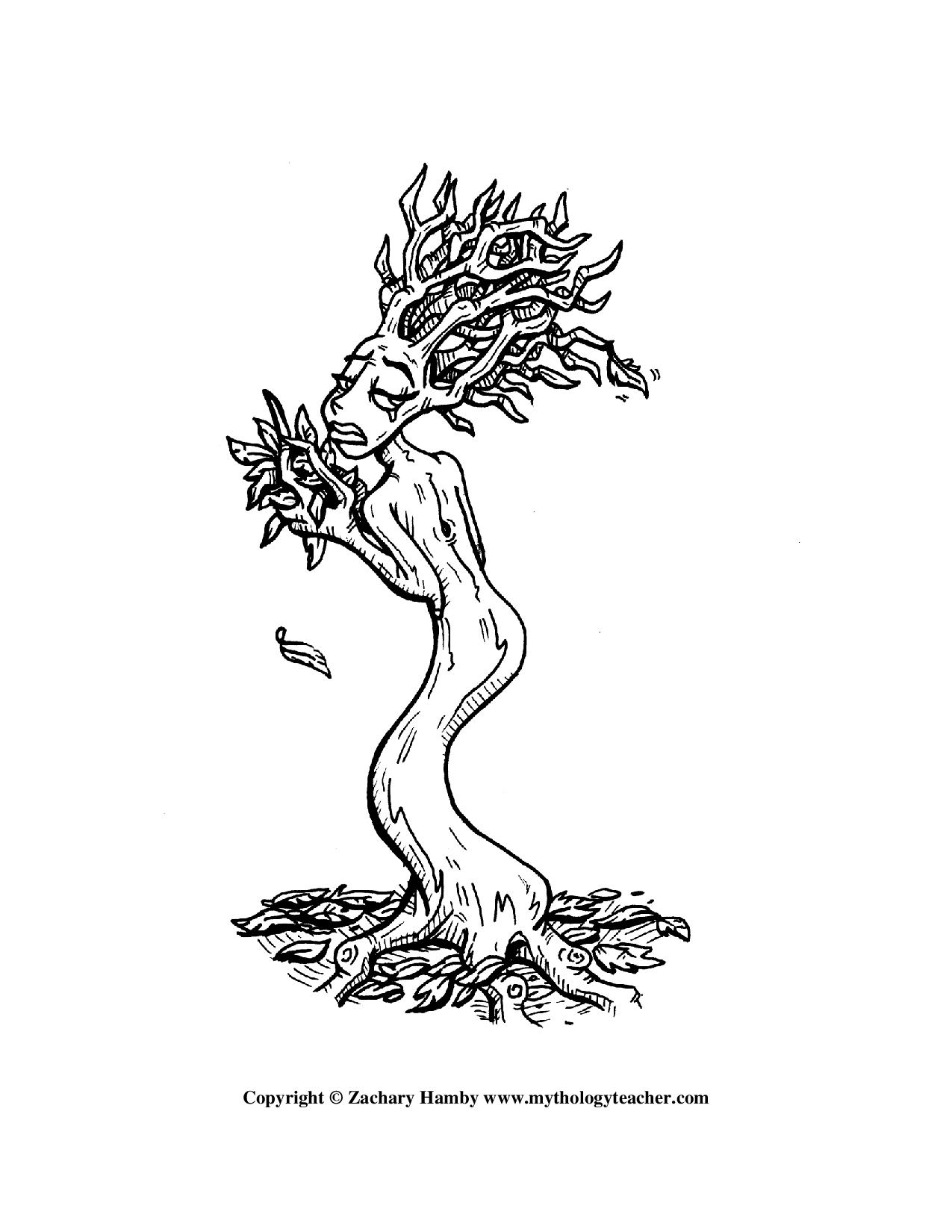 NymphsWhat are they? Spirits of natureDryads: tree spiritsNaiads: spirits of the rivers and oceans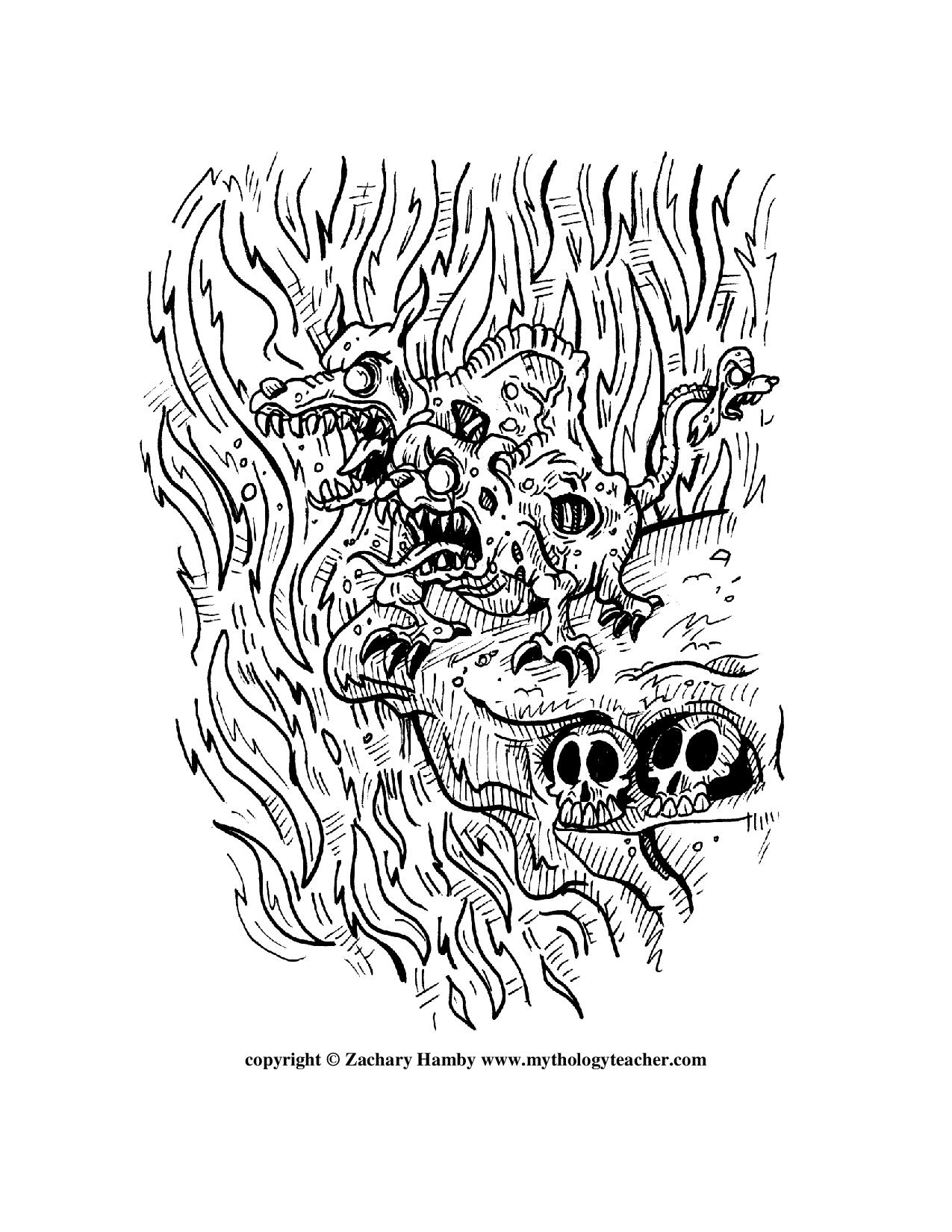 CerberusWhat is he?Three headed hell hound of the underworldCharonAged boatman of the underworld, took money to ferry souls across